So beantragen Sie Geld für Unterstützung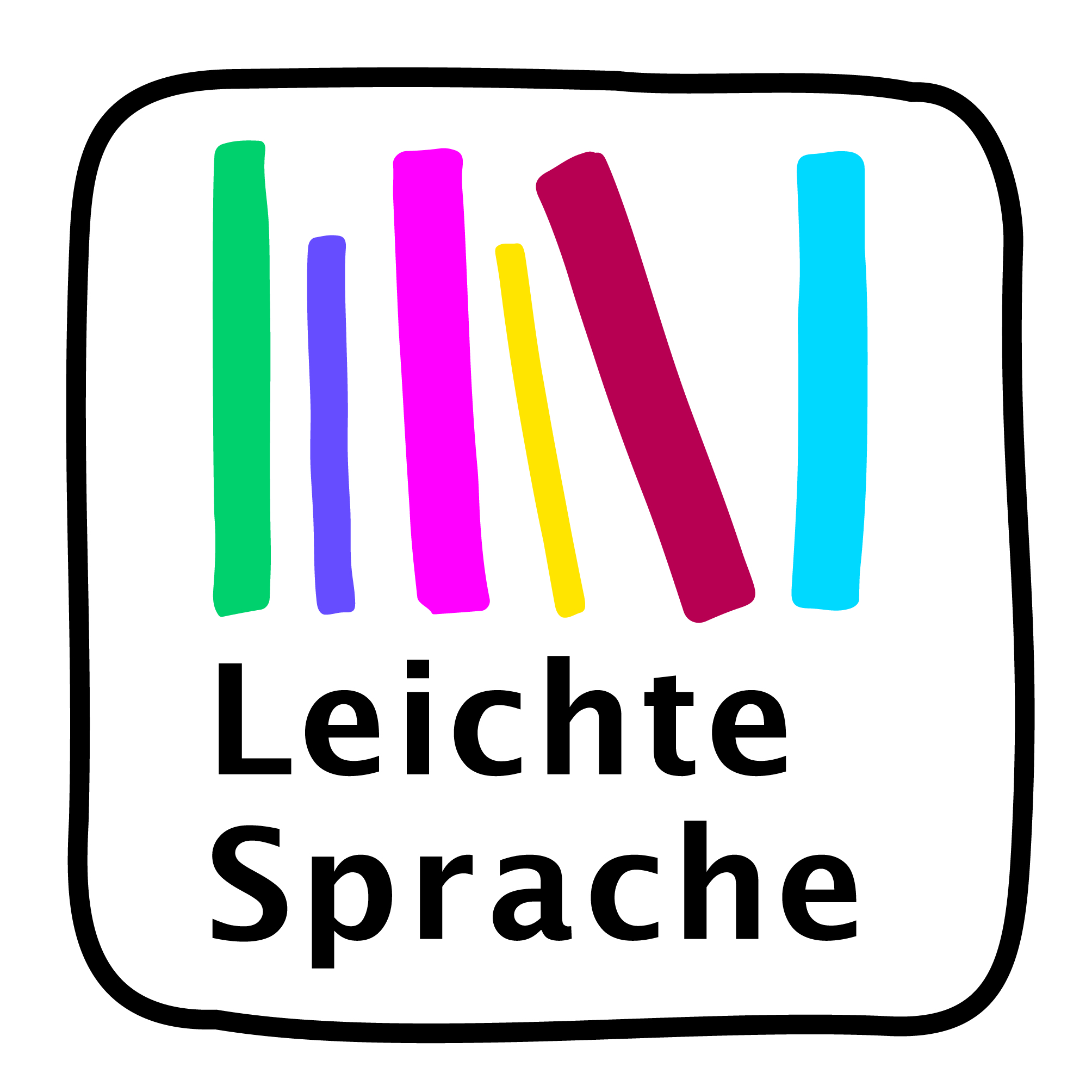 Der Kanton Bern ist der Meinung:
Menschen mit Behinderung sollen mehr allein bestimmen.Zum Beispiel soll man die Unterstützung erhalten, die man braucht.Haben Sie eine Behinderung?Brauchen Sie Unterstützung, zum Beispiel Hilfe im Haushalt? Oder eine Begleitung?Dann bezahlt Ihnen der Kanton Bern Geld dafür.Das bezahlt der Kanton BernGeben Sie für Ihre Betreuung und Unterstützung mehr Geld aus, als Sie von der IV oder von anderen Ergänzungsleistungen erhalten?Dann bezahlt Ihnen der Kanton Bern den fehlenden Betrag.Der Kanton Bern bezahlt nicht Ihre Lebenshaltungs-Kosten.Lebenshaltungs-Kosten sind Ausgaben für Essen, Kleider, Miete, Zug, Bus und Tram, Telefon, Internet, Versicherungen und Steuern.Ein Beispiel: Eva geht zu einem Fussballspiel. Sie braucht dafür eine Begleitung.Der Kanton Bern bezahlt die Begleitung, zum Beispiel eine Betreuerin.Der Kanton Bern bezahlt nicht den Eintritt ins Stadion.
Der Kanton Bern bezahlt nicht das Zugbillet.Das müssen Sie tunDamit Sie Geld für Unterstützung erhalten, müssen Sie jeden Monat ein Formular ausfüllen.Das Formular heisst ASTeK plus.Das Formular müssen Sie an die Koordinations-Stelle schicken.AdresseKoordinationsstelle Berner Modell – freie Lebensgestaltung von Menschen mit BehinderungenPostfach 3613052 ZollikofenSo füllen Sie das Formular ASTeK plus richtig aus:EinnahmenIm Formular heisst ein Teil Einnahmen.Dort schreiben Sie auf, wie viel Ergänzungsleistungen Sie erhalten.Beiträge von der IVErgänzungsleistungenHilflosen-EntschädigungPflegebeiträge von der KrankenkasseAusgabenIm Formular heisst ein Teil Ausgaben.Dort schreiben Sie auf, wie viel Geld Sie für Unterstützung ausgeben.Zum Beispiel für:Betreuung, Begleitung und PflegeTherapieBeratungUnterstützung bei der KommunikationWer leistet die Unterstützung?Unterscheiden Sie, für wen Sie das Geld ausgeben:Angehörige und Assistenz-Personen, mit denen Sie einen Arbeitsvertrag habenAngehörige, mit denen Sie keinen Arbeitsvertrag haben. Zum Beispiel Ihr Ehepartner oder Ihre Eltern.Dienstleister, zum Beispiel ein Taxi-Dienst oder eine Haushalt-HilfeSpitex: Unterscheiden Sie bei der Spitex zwischen Pflege und Haushalt-HilfeInstitutionen, zum Beispiel ein Wohnheim, eine Werkstätte oder eine TagesstätteBereich Arbeit oder Bereich Wohnen/Freizeit?Unterscheiden Sie bei der Unterstützung:Wurden Sie im Bereich Arbeit betreut?Oder wurden Sie im Bereich Freizeit/Wohnen betreut?Beispiele für den Bereich ArbeitArbeit ist geplant und strukturiert.Arbeit findet meistens an einem bestimmten Ort statt.Zum Beispiel im Atelier, im Malraum, im Büro oder an einer Maschine.In den Bereich Arbeit gehören zum Beispiel folgende Tätigkeiten:Aktivierungs-Massnahmen, wenn Sie stark pflegebedürftig sindEine Tätigkeit lernen, Arbeitsschritte übenDen Arbeitsplatz oder den Beschäftigungsplatz vorbereiten, Material bereitstellenEine Tätigkeit planen oder organisierenEine Tätigkeit ausführenTransport während der Arbeit. Ihr Arbeitsweg gehört nicht dazu.Kleider-Wechsel für die ArbeitAusbildung und Weiterbildung im BerufBerufliche Veranstaltungen besuchenBeispiele für den Bereich Wohnen/FreizeitIn den Bereich Wohnen/Freizeit gehören zum Beispiel folgende Tätigkeiten:Aufstehen, Kleider an- und ausziehenKörperpflege, auf die Toilette gehenDen Alltag und die Freizeit planen und organisierenBüroarbeitenDen Haushalt machenEinkaufenSich in der Wohnung und draussen fortbewegenzur Arbeit und zurück fahrenKontakte pflegen, mit anderen kommunizierenFerien machenKinder pflegen und erziehenÜberwacht werden am Tag, Hilfe in der NachtWeitere InformationenWeitere Informationen finden Sie im Merkblatt Kostengutsprache: Anleitung für Leistungsbezüger und in den Schulungs-Unterlagen zur Abrechnung.Haben Sie noch Fragen?Rufen Sie uns an.Hotline Berner Modell für Menschen mit Behinderungen:Telefon 031 300 33 70www.participa.ch